Calculer Latitude & Longitude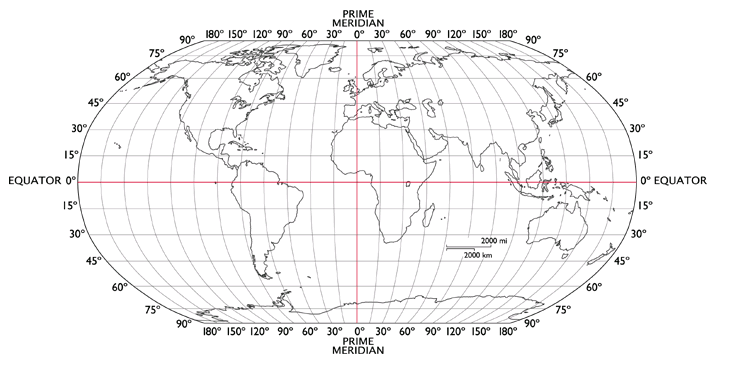 Pour calculer: 1 .  Commencez toujours avec la  Latitude. Avec le numéro, il faut inclure le symbole pour le degré (°) et la direction.         	La Direction sera nord (N) ou sud (S) de l'équateur. 	Le numéro sera entre 0 and 90 degrés.2. Calculez la  Longitude. Avec le numéro, il faut inclure le symbole pour le degré (°) et la direction. 	La Direction sera Est (E) ou Ouest (O) du Méridien d'origine (Prime meridian).	Le numéro sera entre 0 and 180 degrés.Alors…. Quels continents se trouvent aux coordonnées suivantes:CoordonnéesContinent 15OS  60OO45ON  120OO75OS  0O15ON  15OE30OS  150OE